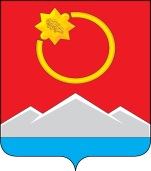 АДМИНИСТРАЦИЯ ТЕНЬКИНСКОГО ГОРОДСКОГО ОКРУГАМАГАДАНСКОЙ ОБЛАСТИП О С Т А Н О В Л Е Н И Е 14.01.2019  № 6-па         п. Усть-ОмчугО внесении изменений в постановление администрации Тенькинского городского округа Магаданской области от 3 октября 2016 г.                     № 493-па «О создании межведомственной комиссии по снижению неформальной занятости и легализации трудовых отношений в хозяйствующих субъектах Тенькинского городского округа Магаданской области»	Администрация Тенькинского городского округа Магаданской области п о с т а н о в л я е т:Внести в постановление администрации Тенькинского городского округа Магаданской области от 3 октября 2016 г. № 493-па «О создании межведомственной комиссии по снижению неформальной занятости и легализации трудовых отношений в хозяйствующих субъектах Тенькинского городского округа Магаданской области» следующее изменение:	В Положении о создании межведомственной комиссии по снижению неформальной занятости и легализации трудовых отношений                                     в хозяйствующих субъектах Тенькинского городского округа Магаданской области раздел 3. Основные функции Комиссии, дополнить пунктом 3.7. следующего содержания:	«3.7. Организация и координация работы по взаимодействию                           с работодателями в отношении лиц предпенсионного возраста.».	2. Настоящее постановление подлежит официальному опубликованию (обнародованию).Глава Тенькинского городского округа   			                 И.С. Бережной